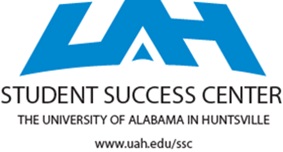 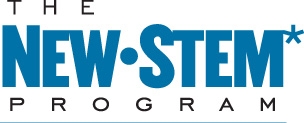 Non-Commissioned Officer Enhanced Workforce in Science, Technology, Engineering and MathematicsSupplemental ApplicationFirst Name: 				Middle Name:			Last Name:Street Address:City:						State:			Zip Code:Phone Number:Note: Please provide phone numbers that will carry over for the next 8-12 months. You may list more than one phone number.Email Address:Note: Please provide an email address that will carry over for the next 8-12 months. You may list more than one email address.Military Branch:				Rank/Grade (NCO or WO):Characterization of discharge:Separation/Retirement date:Do you have a secret clearance?
If so, what level?What was the date of your last background investigation?Are you eligible for the GI Bill? Including both education and last duty station move.Which one – Montgomery GI Bill or Post/911 GI Bill?Note: When answering the following questions, please do not type “reference VMET”, we want to read it in your words and hope for you to expand on what is listed on your VMET.Please list any significant military honors received during your time in the service:Please list any technical courses previously taken (STEM related):Please list any technical experience attained from your military career (STEM related):Please list your main responsibilities in your last position within the military:Note: The NEW-STEM Program staff would like to remind you that if accepted into the program, you will be expected to attend school full-time while working part-time with the organization in which you are hired for a Co-Op position. You will also be expected to work with the Office of Cooperative Education and Career Development at UAH to officially register your co-op with the university. Why are you applying to the NEW-STEM Program? How did you hear about the NEW-STEM Program?Please submit the following required documents with your completed supplemental application to the UAH Office of Cooperative Education and Career Development: kellee.crawford@uah.eduResumeVMET (Verification of Military Experience and Training)Go to the following website - https://www.dmdc.osd.mil/appj/vmet/loginDisplay.do to fill out the DD Form 2586 to receive this information.REMINDER: For program information or assistance, please contact Kellee Crawford, UAH Student Success Center, Office of Cooperative Education and Career Development 111 Madison Hall   256-824-6938   kellee.crawford@uah.edu 